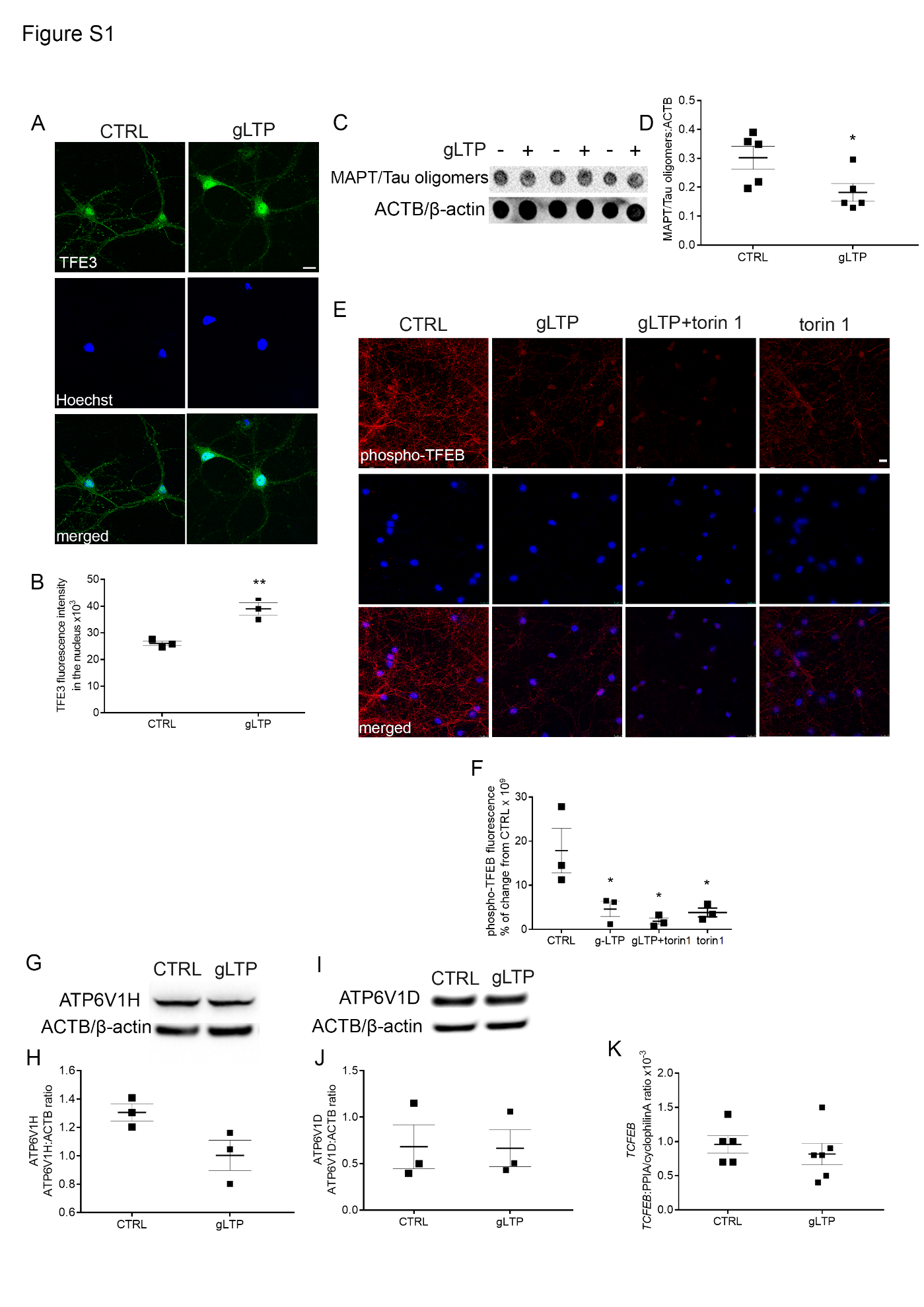 Figure S1. Synaptic stimulation inhibited MTOR and activated TFEB in primary cultured neurons. (A, B) gLTP-stimulation increased levels (+50±9%) of TFE3 in the nucleus of Tg neurons compared to CTRL (n=3; two-tailed unpaired t-test **p<0.01; scale bar: 10 μm). (C, D) gLTP-stimulation decreased levels (-40±10%) of MAPT/Tau oligomers in Tg neurons (n=5; two-tailed unpaired t-test *p<0.05). (E, F) Inhibition of MTOR via torin 1 treatment reduced phospho-TFEB (-78±6%) similarly to gLTP stimulation (-74±10%) in Tg neurons (n=3; one-way ANOVA test, p=0.0121, followed by Tukey’s multiple comparison post-hoc test: CTRL vs gLTP *p<0.05; CTRL vs gLTP+torin 1 *p<0.05; CTRL vs torin 1 *p<0.05; scale bar: 10 μm). (G-J) Western blot analyses revealed no changes in levels of ATP6V1H and ATP6V1D in gLTP-stimulated compared to CTRL Tg neurons (n=3; unpaired t-test, p>0.05). (K) Quantitative RT-PCR revealed no changes of TFEB transcripts in gLTP-stimulated compared to CTRL neurons (n=5, 6; two-tailed unpaired t-test; p>0.05).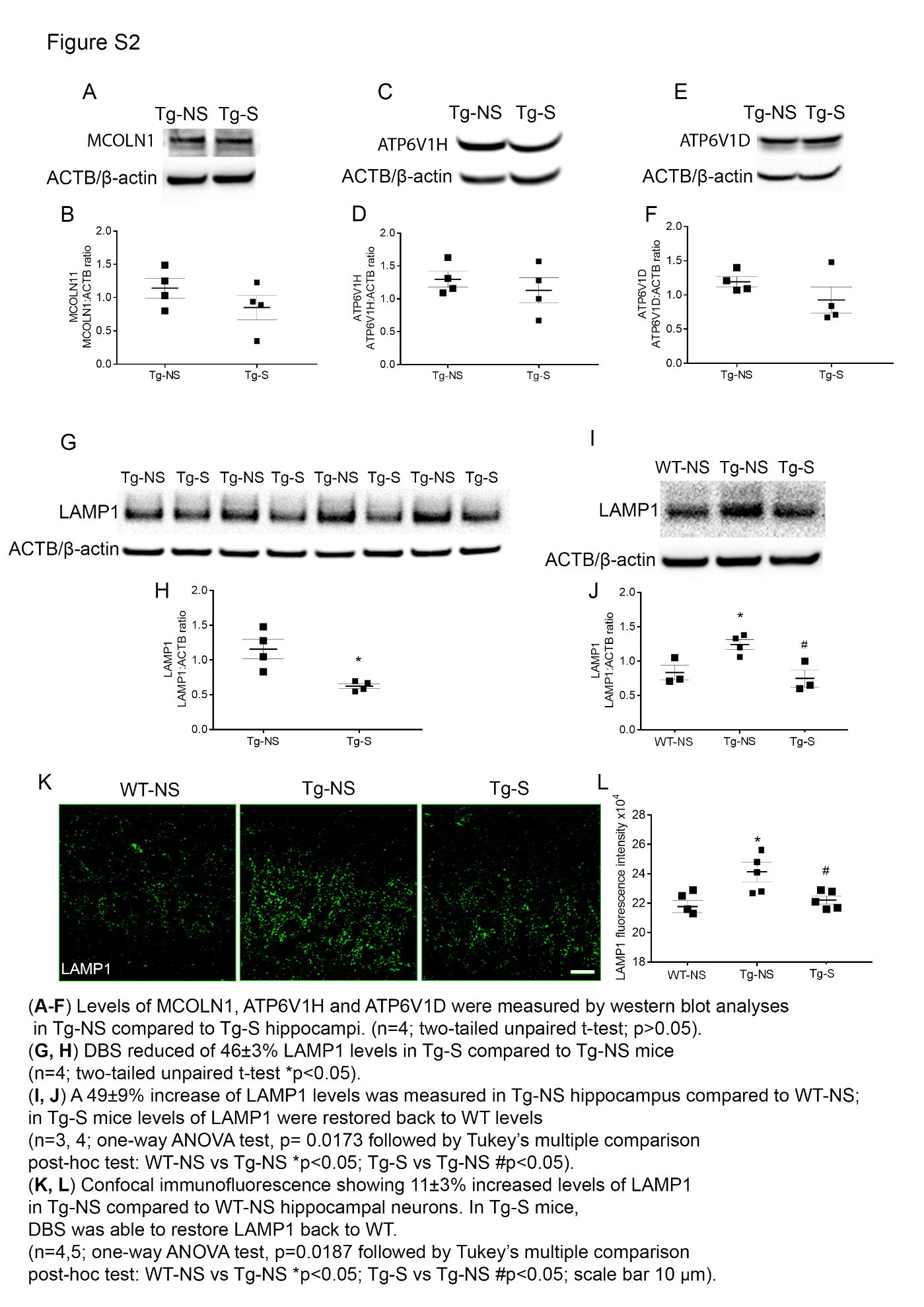 Figure S2. DBS restored levels of LAMP1 in Tg-S mice back to WT-NS. (A-F) Levels of MCOLN1, ATP6V1H and ATP6V1D were measured by western blot analyses in Tg-NS compared to Tg-S hippocampi. (n=4; two-tailed unpaired t-test; p>0.05). (G, H) DBS reduced of 46±3% LAMP1 levels in Tg-S compared to Tg-NS mice (n=4; two-tailed unpaired t-test *p<0.05). (I, J) A 49±9% increase of LAMP1 levels was measured in Tg-NS hippocampus compared to WT-NS; in Tg-S mice levels of LAMP1 were restored back to WT levels (n=3, 4; one-way ANOVA test, p= 0.0173 followed by Tukey’s multiple comparison post-hoc test: WT-NS vs Tg-NS *p<0.05; Tg-S vs Tg-NS #p<0.05). (K, L) Confocal immunofluorescence showing 11±3% increased levels of LAMP1 in Tg-NS compared to WT-NS hippocampal neurons. In Tg-S mice, DBS was able to restore LAMP1 back to WT (n=4,5; one-way ANOVA test, p=0.0187 followed by Tukey’s multiple comparison post-hoc test: WT-NS vs Tg-NS *p<0.05; Tg-S vs Tg-NS #p<0.05; scale bar 10 μm).
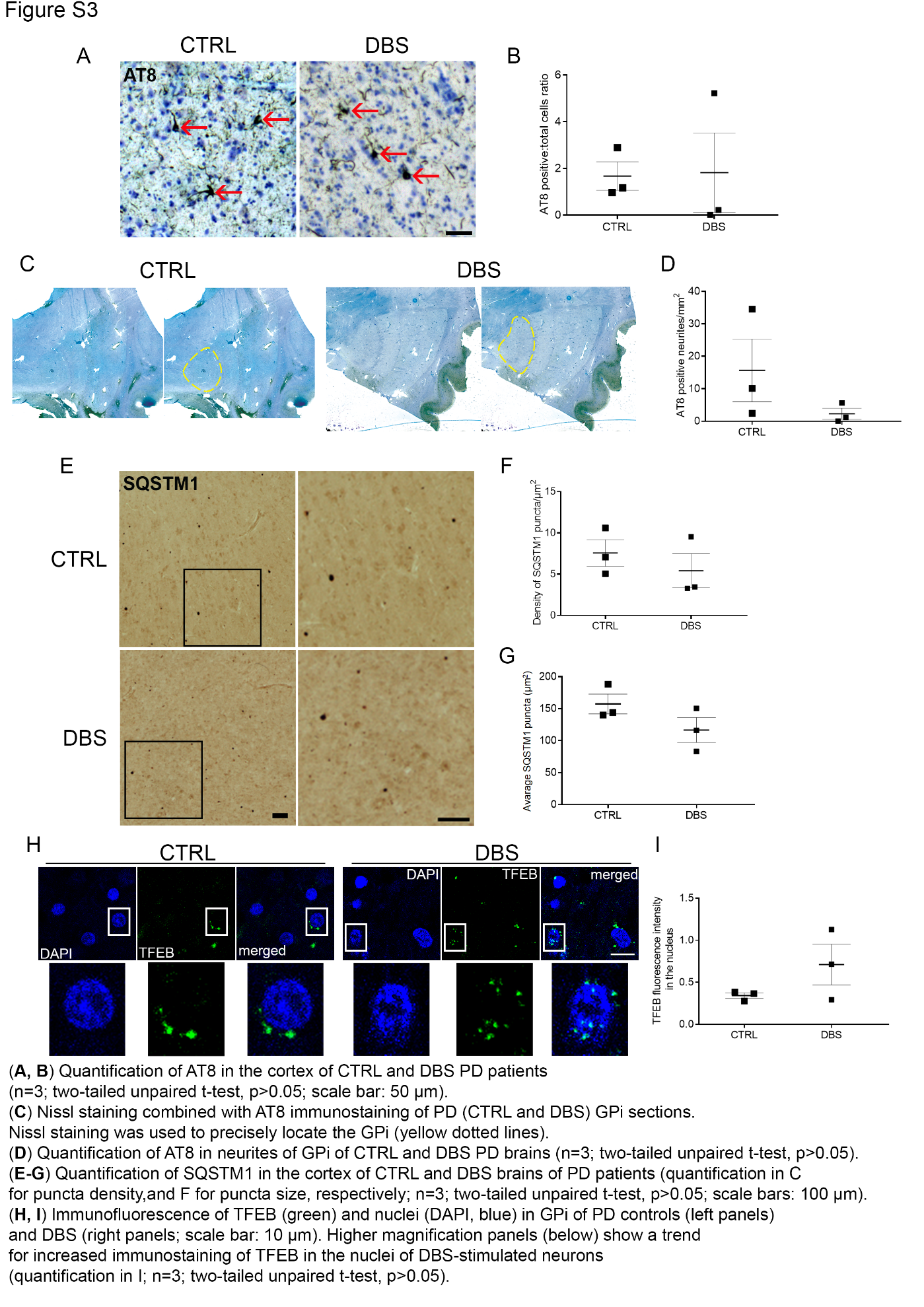 Figure S3. CTRL and DBS PD patient groups had comparable levels of pathological MAPT/Tau and accumulated SQSTM1 in non-stimulated brain areas. (A, B) Quantification of AT8 in the cortex of CTRL and DBS PD patients (n=3; two-tailed unpaired t-test, p>0.05; scale bar: 50 μm). (C) Nissl staining combined with AT8 immunostaining of PD (CTRL and DBS) GPi sections. Nissl staining was used to precisely locate the GPi (yellow dotted lines). (D) Quantification of AT8 in neurites of GPi of CTRL and DBS PD brains (n=3; two-tailed unpaired t-test, p>0.05). (E-G) Quantification of SQSTM1 in the cortex of CTRL and DBS brains of PD patients (quantification in C for puncta density, and F for puncta size, respectively; n=3; two-tailed unpaired t-test, p>0.05; scale bars: 100 μm). (H, I) Immunofluorescence of TFEB (green) and nuclei (DAPI, blue) in GPi of PD controls (left panels) and DBS (right panels; scale bar: 10 μm). Higher magnification panels (below) show a trend for increased immunostaining of TFEB in the nuclei of DBS-stimulated neurons (quantification in I; n=3; two-tailed unpaired t-test, p>0.05).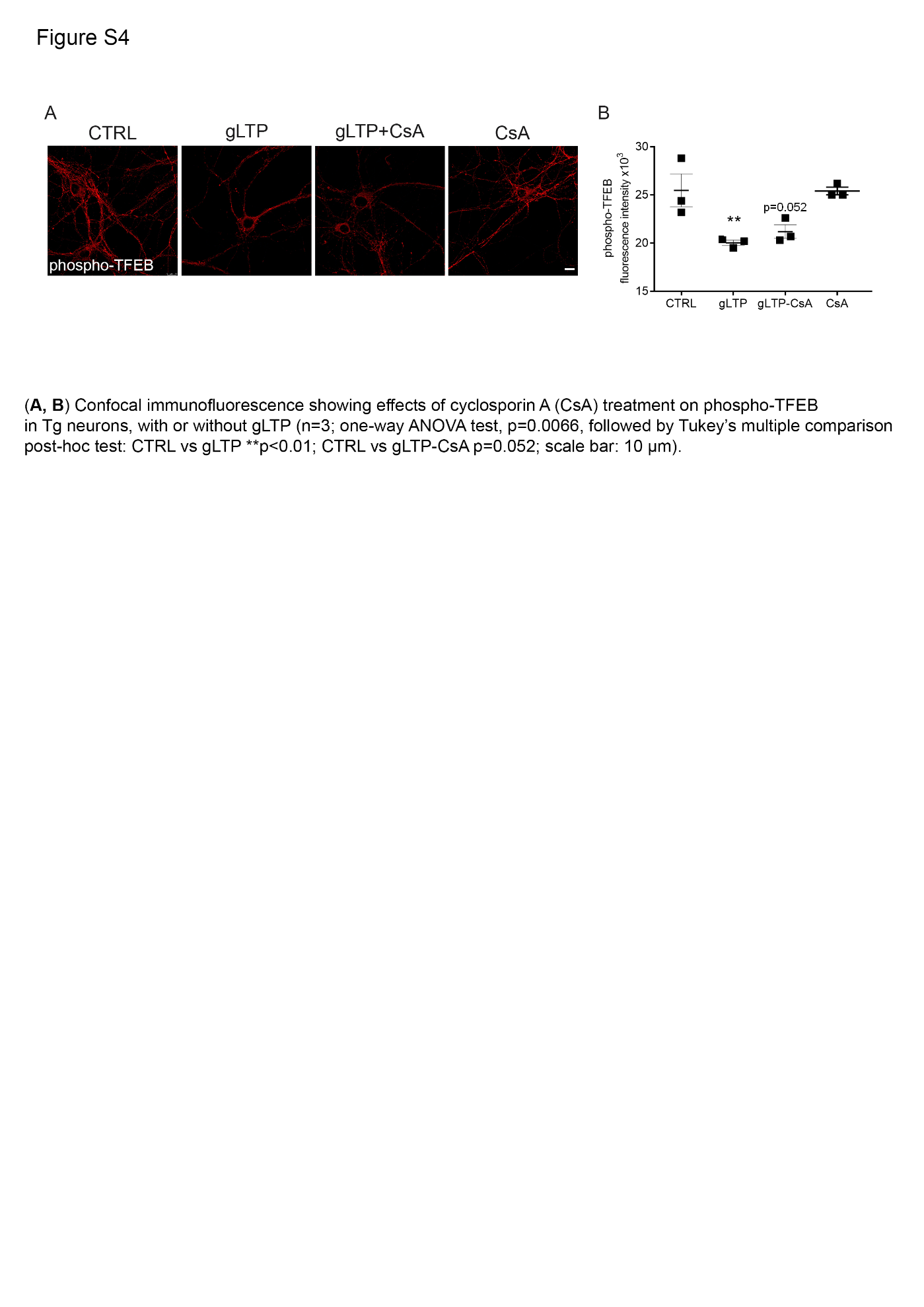 Figure S4. Inhibition of PPP3/calcineurin did not prevent dephosphorylation of TFEB during gLTP. (A, B) Confocal immunofluorescence showing effects of cyclosporin A (CsA) treatment on phospho-TFEB in Tg neurons, with or without gLTP (n=3; one-way ANOVA test, p=0.0066, followed by Tukey’s multiple comparison post-hoc test: CTRL vs gLTP **p<0.01; CTRL vs gLTP-CsA p=0.052; scale bar: 10 µm).